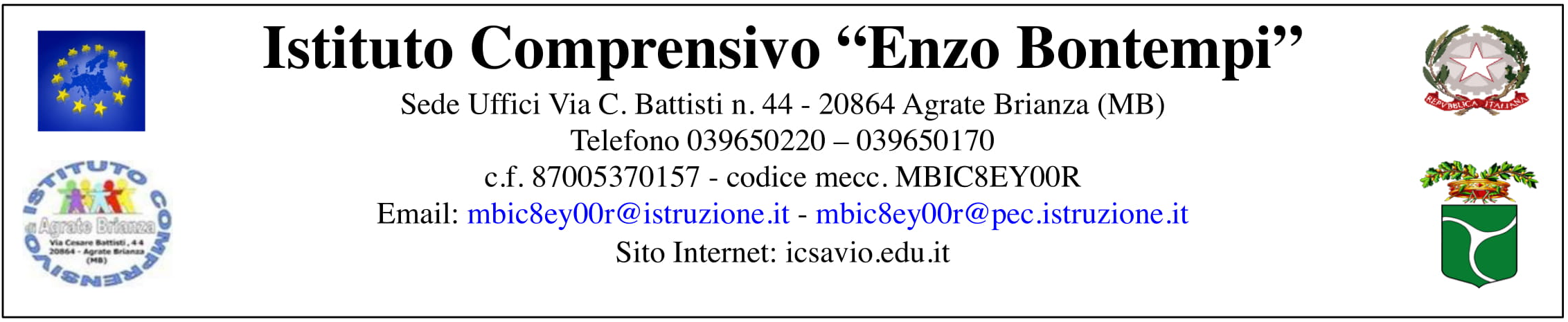 	ALLA CORTESE ATTENZIONE DEL DIRIGENTE SCOLASTICO ISTITUTO COMPRENSIVO  E. BONTEMPI RICHIESTA DAD INDIVIDUALEIl/La  sottoscritto/a………………………………genitore dell’alunno/a………………………….. frequentante la classe ………………….scuola……………………………………………..………Chiede che venga attivata la DAD individuale per il proprio figlio/a in quanto in isolamento fiduciario secondo il provvedimento ATS dal…………..………..al …………….………..…… Data……………							Firma 